ANEXO VIIIDO PREENCHIMENTO DO PLANO DE TRABALHO NO SIGAA-MÓDULO EXTENSÃOAba Plano de TrabalhoO coordenador do projeto deve acessar o módulo Extensão, ir para a aba Plano de Trabalho, escolher Plano de Trabalho do Bolsista ou Plano de Trabalho do Voluntário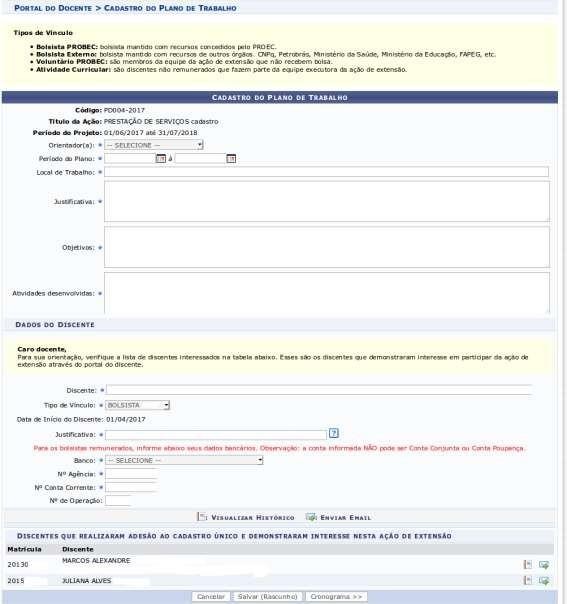 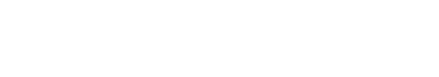 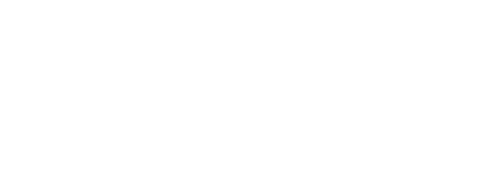 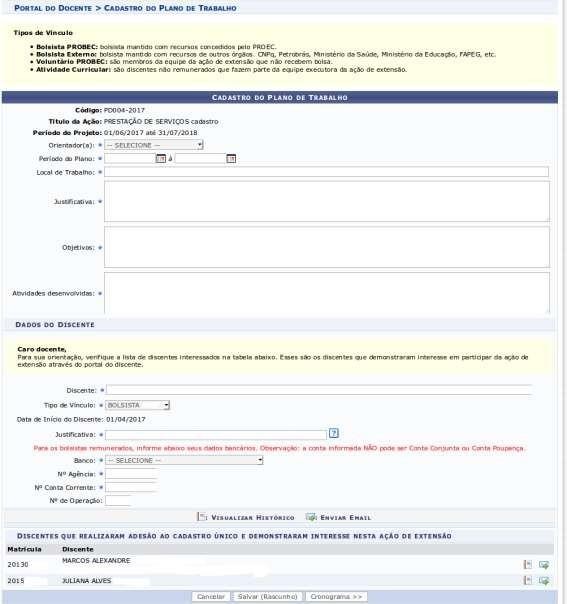 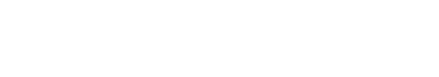 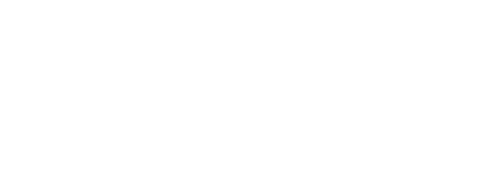 Na próxima página preencher o cronograma de atividades do Bolsista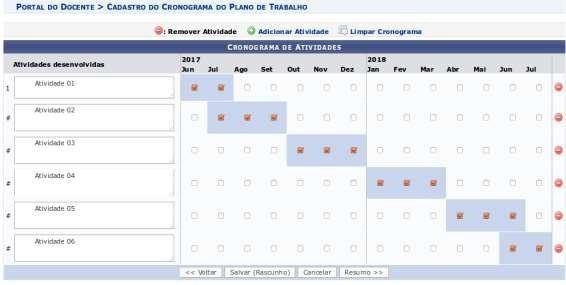 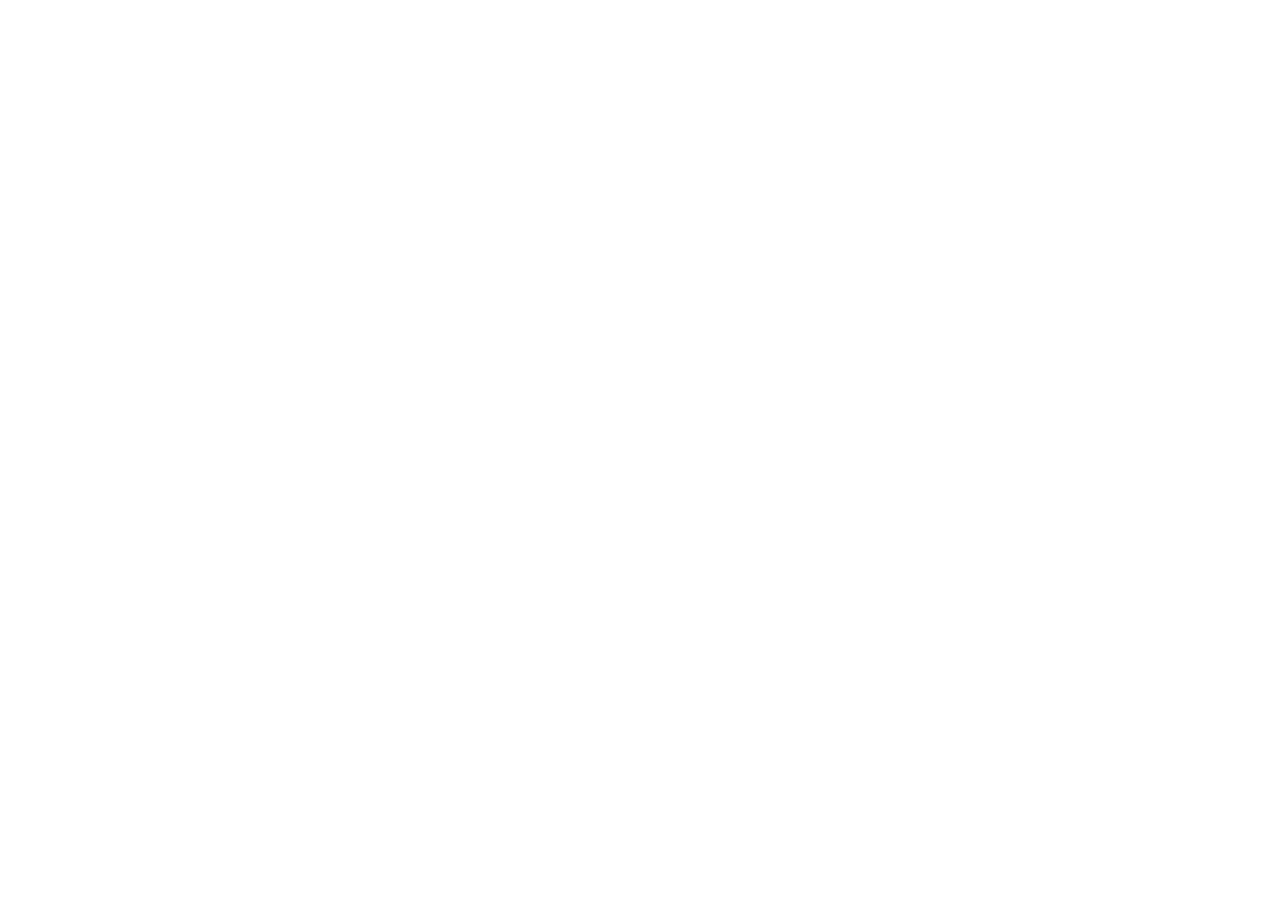 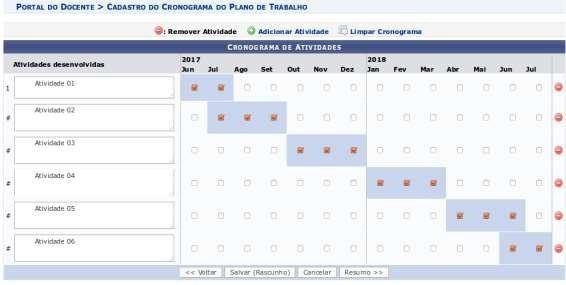 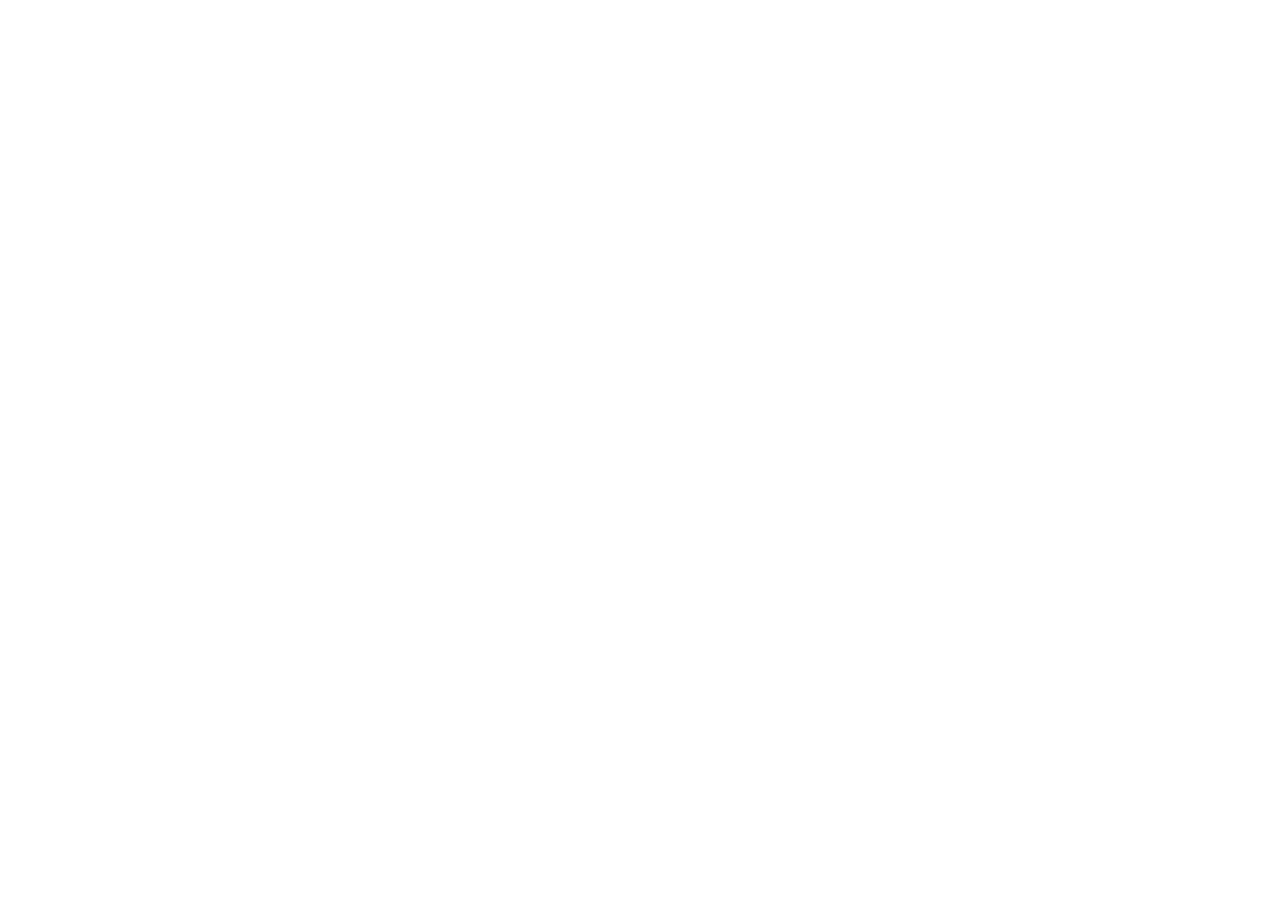 Cadastro do Plano de Trabalho do Aluno Voluntário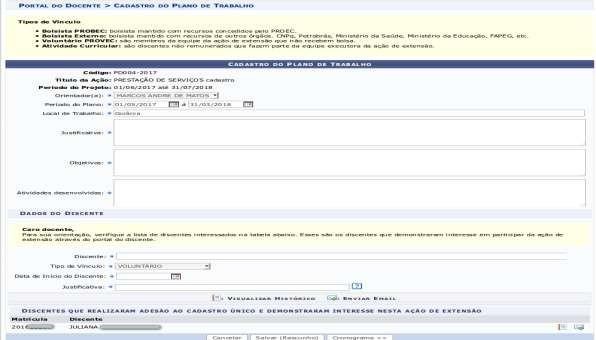 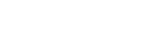 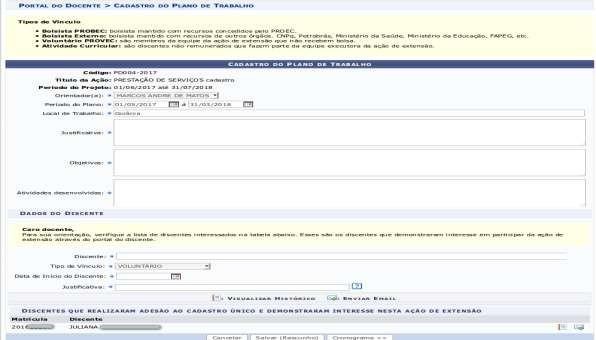 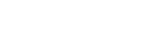 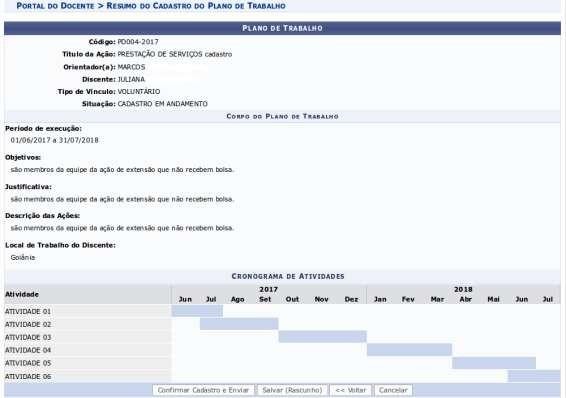 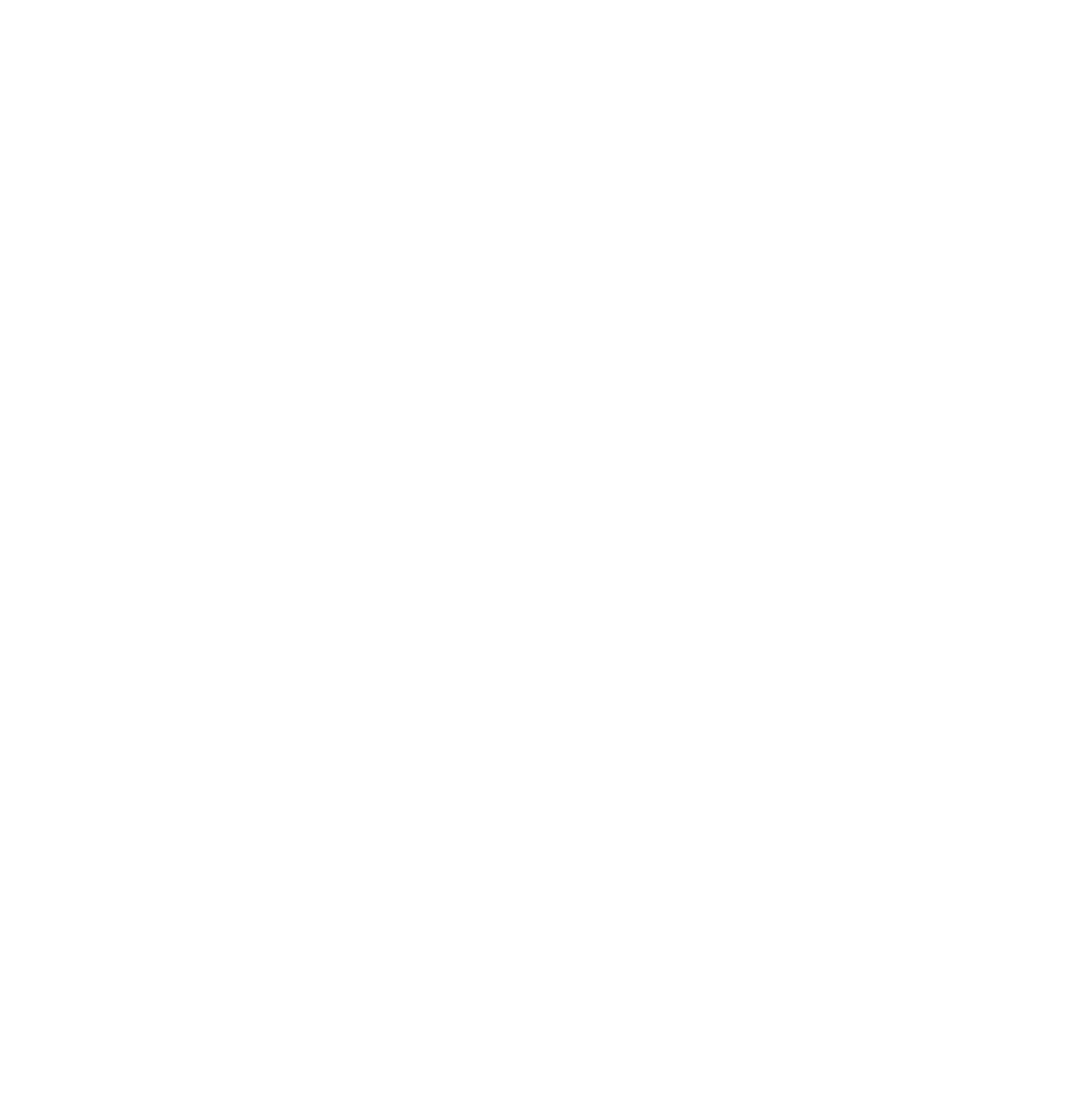 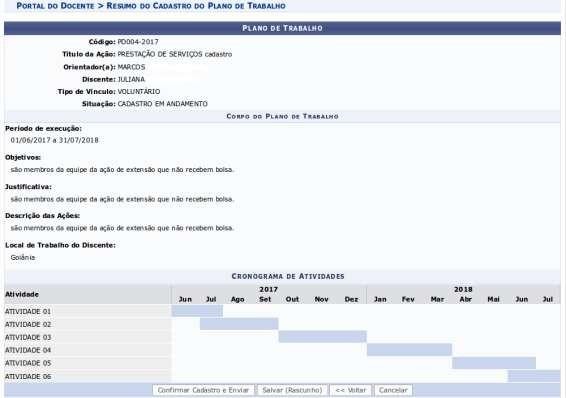 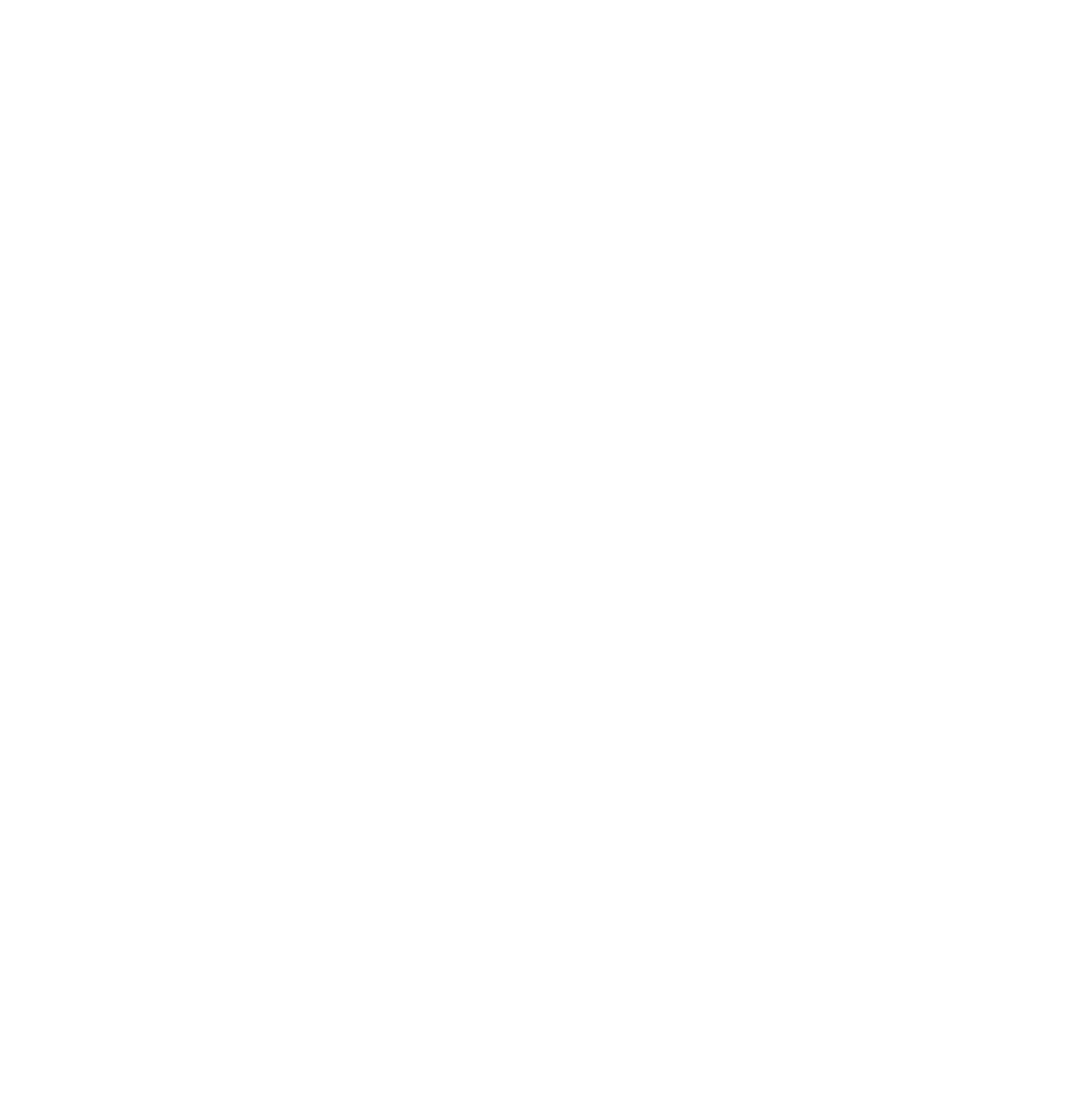 